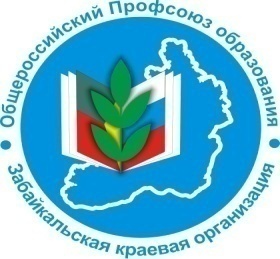 В ПРОФСОЮЗНЫЙ УГОЛОК    Информационный листок «Профсоюз помог». Выпуск № 2  июнь   2020 г.Профсоюз помог включить в льготный стаж периоды нахождения на курсах повышения квалификации и в учебных отпусках В конце 2019 года в краевой комитет Профсоюза обратилась член Профсоюза, воспитатель МДОУ «Ундино-Посельский детский сад» Балейского района с просьбой  оказать   юридическую  помощь в судебном оспаривании отказа  Управления Пенсионного фонда  в назначении пенсии. Пенсионный фонд исключил из стажа работы   воспитателя 4 месяца 23 дня за нахождение на курсах повышения квалификации и в учебных отпусках.  Краевой комитет Профсоюза оказал юридическую помощь в консультировании члена профсоюза, анализе представленных документов и составлении искового заявления в суд. В  мае 2020  года решением Балейского городского суда исковые требования педагога о включении данных периодов работы в льготный стаж были удовлетворены в полном объеме.Суд обязал Пенсионный фонд включить в стаж учителя периоды нахождения её на курсах повышения квалификации и в учебных отпусках, назначить пенсию с 2021 года, с учетом 18 месячной отсрочки, т.к. 25 лет педагогического стажа с учетом  включения вышеуказанных периодов работы (4 м. 23 д.) выпал на начало 2020 г. ВАЖНО! Напоминаем, что период отсрочки для выхода на пенсию в 2020 г. составляет уже 1,5 года. В случае если Вами уже выработан педагогический стаж (25 лет), рекомендуем незамедлительно обращаться в ПФР с заявлением о назначении досрочной страховой пенсии.  Если у Вас возникают вопросы, то их можно задать, обратившись в краевой комитет Профсоюза:г. Чита, ул. Ленина, 90, 3 этаж тел 8 (3022) 35 55 57  email: obkom.chita@mail.ru